Компания «ЭНЕРГОПУТЬ» и компания «Корса» представляют: Комплексные решения по теплоснабжению на основе технологии тепловых насосов собственного производства.Монголия занимает 19 место в мире по площади территории, которая составляет более 1,5 миллионов квадратных километров. В основном страна лежит на каменистом плато, приподнятом на высоту от 900 до 1500 метров над уровнем моря.Монголия очень бережно относится к культуре предков. Быт, одежда, еда и традиции этого кочевого народа, пройдя через столетия, вошли в современный мир, не утратив свою самобытность.Климат в Монголии резко континентальный, с суровой зимой и сухим жарким летом.В горных районах, на севере и западе страны часто бывает очень холодно.На большей части территории страны летом тепло – до +25°C при этом очень холодно зимой, со средними показателями января, достигающими −30 °C.Основными производителями электрической и тепловой энергии в Монголии являются тепловые станции, работающие в основном на угле. Всего в стране действует  семь крупных ТЭЦ, построенных в советское время при поддержке СССР, а также много небольших котельных.Системы централизованного теплоснабжения в городах Монголии являются частью энергетического сектора и обслуживают 40% городского населения. При этом, для отопления небольшой, но растущей доли городского населения  (10%) используются малые угольные котельные, а остальные 50% жителей, проживающих в пригородных юртовых поселках, используют для отопления уголь и дрова.Использование преимущественно углеводородов для выработки электроэнергии и тепла наносит огромный удар по экологии страны. Постоянный запах гари на улицах городов, смог, который называют «режим черного неба» - типичное явление для городов Монголии.Уровень загрязнения воздуха в Монголии достиг масштабов, представляющих угрозу национальной безопасности государства и его столицы. В 2017 году он в 80 раз превышал нормы, рекомендуемые Всемирной организацией здравоохранения.Как решить проблему теплоснабжения в стране без вреда для экологии?У нас есть ответ – использовать преимущества тепловых насосов при производстве тепловой энергии!Устройство теплового насоса:1. Компрессор2. Испаритель3. Конденсатор4. Дроссель5. Теплоснабжение здания6. Циркуляционные насосы7. Система получения тепловой энергии из внешних источников:	Грунт	Вода	ВоздухКак это работает?Принцип действия теплового насоса основан на способности вещества отдавать или поглощать тепло при изменении своего агрегатного состояния.При сжатии компрессором (1) газообразного хладагента (8) его температура повышается и он поступает в  конденсатор (3). Циркуляционный насос (6а) обеспечивает циклическое движение теплоносителя (9) в системе  отопления (5) здания, в которую высокотемпературная тепловая энергия  конденсатора (3) передается через теплообменник. В процессе  передачи тепла температура хладагента уменьшается, образуется конденсат и хладагент (8а) переходит в жидкое состояние, после чего он через дроссельный клапан (4) поступает в испаритель (2). Давление хладагента при этом падает и он начинает испаряться (8б). При этом процессе активно понижается температура. Циркуляционный насос (6б) внешнего контура (7) прокачивает антифриз (11) через зонды (12), размешенные в источнике низкотемпературного тепла (грунт, вода или воздух), в результате чего бесплатная тепловая энергия из окружающей среды передается через зонды и теплообменник испарителю (2), обеспечивая возвращение хладагента (8) 
в исходное газообразное состояние.  Таким образом осуществляется цикл, при котором низкотемпературное тепло, содержащееся в окружающей среде, преобразуется с помощью теплового насоса в  высокотемпературное тепло, которое можно использовать для отопления и горячего водоснабжения здания.Основные преимущества тепловых насосов:Экологичность: Отсутствуют какие-либо выбросы в окружающую среду, не оказывается вредоносное воздействия на организм человекаЭнергоэффективность : Затраты на производство 4 кВт 
тепловой энергии составляют всего 1 кВт. Таким образом, тепловой насос превосходит по эффективности отопление электричеством, дизельным топливом, или сжиженным газом более чем в четыре раза.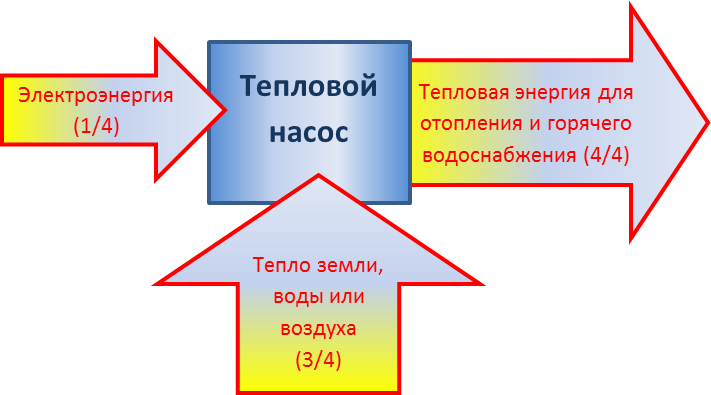 Российское телевидение о насСпасибо за внимание!Генеральный директор Кожевников Алексей Владимирович107392, г. Москва, ул. Халтуринская, д.6А Телефон: +7(499)748 11 95Генеральный директор       Москаленко Игорь Валентинович121471 Россия, Москва, г. Москва, ул. Рябиновая, д.19Телефон: +7(495)792 11 76
